Договор № 00участия в долевом строительстве многоквартирного жилого домагород Новый Уренгой                                                                                                                                «00» 000000 2000г.Общество с ограниченной ответственностью «Специализированный Застройщик Ямальская инвестиционно-строительная компания» (ООО «СЗ ЯИСК»), именуемое в дальнейшем «Застройщик», в лице Спотар Валерии Сергеевны, действующей на основании доверенности от 15.09.2022 года, удостоверенной Шотаевой Раисой Сергеевной, нотариусом нотариального округа города Нового Уренгоя Ямало-Ненецкого автономного округа, зарегистрированной в реестре № 89/32-н/89-2022-2-689, с одной стороны,	ФИО , именуемый(ая) в дальнейшем «Участник долевого строительства» (далее – «Участник»), действующая от своего имени и в своих интересах, с другой стороны, при совместном либо раздельном упоминании,   именуемые  далее, «Стороны» (либо «Сторона» соответственно), в соответствии с нормами Гражданского законодательства Российской Федерации и Федеральным Законом «Об участии в долевом строительстве многоквартирных домов и иных объектов недвижимости и о внесении изменений в некоторые законодательные акты Российской Федерации» от 30.12.2004 № 214-ФЗ (далее – Закон), заключили настоящий договор (далее – Договор) о нижеследующем:Термины и определенияВ данном разделе Договора содержатся основные понятия слов и словосочетания, применяемые при изложении условий настоящего Договора. Если иное прямо не указано в настоящем Договоре, стороны руководствуются следующими терминами и определениями: 1.1. «Застройщик/Бенефициар» - ООО «СЗ ЯИСК», которое в соответствии с законодательством Российской Федерации, на основании и условиях настоящего Договора привлекает денежные средства Участника для строительства Жилого дома;1.2. «Участник долевого строительства/Депонент» (по тексту Договора допускается – «Участник») - физическое или юридическое лицо, передающее Застройщику денежные средства для строительства многоквартирного жилого дома (далее - Жилой дом) на основании и условиях настоящего Договора, по окончанию строительства которого, у Участника долевого строительства возникает право собственности (общей долевой собственности) на Объект долевого строительства; 1.3. «Объект недвижимости» – Жилой комплекс «Пятый элемент», со встроенно-пристроенными коммерческими помещениями и подземным паркингом. Дом 1, паркинг. 2 этап строительства, расположенный по адресу: ЯНАО, г. Новый Уренгой, мкр. Созидателей, со следующими основными характеристиками: вид – здание, назначение – многоквартирный дом, количество этажей - 10 (десять), общая площадь – 6 749,70 кв.м., материал наружных стен - со сборно-монолитным железобетонным каркасом и стенами из мелкоштучных каменных материалов (кирпич, керамические камни, блоки и др.), материал перекрытий – сборно-монолитные железобетонные, класс энергоэффективности – А+, сейсмостойкость – не требуется (далее – Жилой дом).1.4. «Объект долевого строительства» - структурно обособленное жилое (нежилое) помещение в Жилом доме, подлежащее передаче Участнику после получения Разрешения на ввод Объекта недвижимости в эксплуатацию и входящее в состав указанного Объекта недвижимости и строящееся (создаваемое) с привлечением денежных средств Участника долевого строительства.1.5. «Третьи лица» - любые физические и юридические лица, не являющиеся сторонами настоящего Договора.1.6. «Стороны» - совместное упоминание Застройщика и Участника долевого строительства;1.7. «Проект» - проектная документация в отношении Жилого дома, прошедшая экспертизу и согласование в установленном действующим законодательством порядке.1.8. «Уполномоченный банк/Эскроу-агент» - банк, созданный в соответствии с законодательством Российской Федерации и включенный Банком России в перечень банков, соответствующих критериям, установленным Правительством Российской Федерации, в котором Участник долевого строительства может открыть счет-эскроу.2. Предмет договора2.1. Согласно условиям настоящего Договора, Застройщик обязуется в предусмотренный договором срок своими силами и (или) с привлечением других лиц построить (создать) объект недвижимости: Жилой комплекс «Пятый элемент», со встроенно-пристроенными коммерческими помещениями и подземным паркингом. Дом 1, паркинг. 2 этап строительства, расположенный по адресу: ЯНАО, г. Новый Уренгой, мкр. Созидателей) (далее - Жилой дом) и после получения разрешения на ввод в эксплуатацию передать Участнику долевого строительства Объект долевого строительства, определенный настоящим Договором, а Участник долевого строительства обязуется уплатить в порядке и сроки, установленные настоящим Договором, обусловленную настоящим Договором цену и принять Объект долевого строительства при наличии разрешения на ввод в эксплуатацию, определенный настоящим Договором, по Акту приема-передачи.Указанный в настоящем Договоре адрес является строительным адресом Жилого дома, которому после завершения строительства будет присвоен почтовый адрес.Строительство Жилого дома осуществляется Застройщиком на земельных участках с кадастровыми номерами: 89:11:020204:60, 89:11:020204:57,  89:11:020204:58,  89:11:020204:948.Объектом   долевого  строительства является структурно обособленное жилое помещение - Квартира в  Жилом доме  с характеристиками, указанными в п. 2.2 настоящего Договора,  общее имущество в Жилом доме, состав которого определен в п. 2.5 настоящего Договора,  подлежащее передаче Участнику долевого строительства после получения разрешения на ввод в эксплуатацию Жилого дома и подписания Акта приема-передачи  на условиях настоящего Договора, и входящее в состав Жилого дома, строящегося (создаваемого) с привлечением средств Участника долевого строительства.2.2. Заключением настоящего Договора Стороны соглашаются с тем, что Объектом долевого строительства является Квартира со следующими основными характеристиками: *Номер квартиры/помещения, указанный в настоящем пункте, является условным, определен согласно учету, ведущемуся у Застройщика, и уточняется после составления экспликации (технического плана) на Жилой дом и получения Застройщиком Разрешения на ввод в эксплуатацию Жилого дома.План Объекта долевого строительства(Квартиры) определяется Сторонами в Приложении № 1, которое является неотъемлемой частью настоящего Договора.           Стороны согласились, что Общая приведенная площадь объекта долевого строительства (квартиры), указанная в п. 2.2 настоящего Договора, является проектной площадью и может отличаться от фактической (по данным Бюро технической инвентаризации, далее – БТИ). Сторонами допускается и не является основанием для расторжения настоящего Договора отклонение фактической площади Объекта долевого строительства (квартиры) в пределах 5 (пяти) процентов от Общей приведенной площади, указанной в п. 2.2 настоящего Договора. Такое отклонение является только основанием для перерасчета Цены Договора в порядке, предусмотренном настоящим договором.Объект долевого строительства (Квартира) должен соответствует санитарным и техническим требованиям, согласно законодательству РФ, соответствовать  благоустроенности применительно к условиям данного населенного пункта и пригодным для постоянного проживания. 2.3. Планируемый срок ввода Жилого дома в эксплуатацию I квартал 2024 года. Срок передачи Объекта долевого строительства Участнику долевого строительства по Акту приема-передачи - в срок не позднее 30.06. 2024 года.2.4.  По соглашению Сторон Объект долевого строительства (Квартира), указанный в п. 2.2 настоящего Договора, передается Застройщиком Участнику долевого строительства в состоянии (качественные характеристики), указанном в Приложении № 2 к настоящему Договору, в соответствии с проектом. Если в Приложении № 2 какой-либо вид работ и/или оборудование не указано, оно выполнению и/или установке не подлежит.         2.5. Право общей долевой собственности на Общее имущество в Жилом доме и на земельный участок возникает у Участника долевого строительства в соответствии с пунктом 1 статьи 36 Жилищного кодекса Российской Федерации. Доля в праве общей долевой собственности на Общее имущество в Жилом доме и на земельный участок устанавливается пропорционально общей площади Объекта долевого строительства, принадлежащего на праве собственности Участнику долевого строительства.  Состав общего имущества Жилого дома определяется в соответствии с проектной документацией.Участник долевого строительства уведомлен о том, что на земельных участках с кадастровыми номерами 89:11:020204:60, 89:11:020204:57,  89:11:020204:58, 89:11:020204:948, адрес (местоположение) объекта: ЯНАО, г. Новый Уренгой, мкр. Созидателей, силами Застройщика в соответствии с утвержденной проектной и разрешительной документацией осуществляется строительство объекта капитального строительства: Жилой комплекс «Пятый элемент», со встроенно-пристроенными коммерческими помещениями и подземным паркингом. Дом 1, паркинг. 2 этап строительства. В связи с чем, Стороны договорились, что право общей долевой собственности на земельный участок переходит к Участнику долевого строительства с момента ввода в эксплуатацию построенного (созданного) Объекта капитального строительства/этапа строительства и передачи Объекта долевого строительства указанного в п. 2.2 Договора, путем подписания между Сторонами соответствующего Акта приема-передачи объекта в рамках утвержденной проектной и разрешительной документации.2.6. Застройщик по настоящему Договору совершает действия, связанные с обеспечением строительства Объекта недвижимости. Объем действий Застройщика определяется обязанностями Застройщика, предусмотренными Законом и настоящим Договором.Застройщик по настоящему Договору не является лицом, наделенным правами и обязанностями подрядчика по строительству Объекта недвижимости.3. Правовое обоснование заключения договора3.1. Настоящий Договор заключен в соответствии с Гражданским кодексом Российской Федерации, Жилищным кодексом Российской Федерации, Федеральным Законом от 30.12.2004г. № 214-ФЗ «Об участии в долевом строительстве многоквартирных домов и иных объектов недвижимости и о внесении изменений в некоторые законодательные акты Российской Федерации».3.2.  Основанием для заключения настоящего Договора и привлечения денежных средств для строительства (создания) Объекта недвижимости являются следующие документы:3.2.1. Разрешение на строительство № 89-11-16-2023 от «16» июня 2023 года, выданное Администрацией города Новый Уренгой;3.2.2 Договор аренды земельного участка, № НУ-13-22, выдан 17.01.2022, Департамент имущественных и жилищных отношений Администрации города Новый Уренгой (кадастровый номер 89:11:020204:60) 3.2.4. Договор аренды земельного участка, № НУ-201-21, выдан 23.08.2021, Департамент имущественных и жилищных отношений Администрации города Новый Уренгой (кадастровый номер 89:11:020204:948)3.2.6. Договор аренды земельного участка, № НУ-14-22, выдан 17.01.2022, Департамент имущественных и жилищных отношений Администрации города Новый Уренгой (кадастровый номер 89:11:020204:57)3.2.7. Договор аренды земельного участка, № НУ-11-22, выдан 17.01.2022, Департамент имущественных и жилищных отношений Администрации города Новый Уренгой (кадастровый номер 89:11:020204:58)3.2.8.  Проектная декларация.  3.3. До подписания настоящего Договора Участник ознакомился с документацией, относящейся к строящемуся Застройщиком Жилому дому, в том числе проектной декларацией, планом (планировкой) Объекта долевого строительства(квартиры), разрешением на строительство, правоустанавливающими документами на земельный участок/участки, иными документами, предусмотренными Федеральным законом от 30.12.2004г. № 214-ФЗ «Об участии в долевом строительстве многоквартирных домов и иных объектов недвижимости и о внесении изменений  в некоторые законодательные акты Российской Федерации», размещенными в информационно-телекоммуникационной сети «Интернет» на сайте наш.дом.рф,  Участнику понятно содержание данных документов. Имущественные права сторон4.1. После завершения строительства Жилого дома и выполнения Участником долевого строительства всех условий настоящего Договора, Участник долевого строительства получает Объект долевого строительства , указанный в п. 2.2 настоящего Договора, по Акту приема-передачи для оформления права собственности.4.2. После завершения строительства Жилого дома, в соответствии с документами, предоставленными организацией, осуществляющей государственный технический учет и техническую инвентаризацию объектов недвижимости, Стороны уточняют размер общей площади Квартиры и ее фактический номер.4.3. Право собственности на Объект долевого строительства возникает у Участника долевого строительства с момента государственной регистрации указанного права в установленном действующим законодательством порядке. Одновременно при регистрации права собственности на Объект долевого строительства у Участника долевого строительства возникает доля в праве собственности на общее имущество в Жилом доме, которая не может быть отчуждена или передана отдельно от права собственности на Объект долевого строительства. Участник долевого строительства самостоятельно, за свой счет, осуществляет государственную регистрацию права собственности на Объект долевого строительства.4.4. Застройщик гарантирует, что права на Объект долевого строительства, указанный в п. 2.2 настоящего Договора, не находятся под залогом, арестом, не обременены другими способами, предусмотренными действующим законодательством РФ.4.5. Застройщик гарантирует Участнику долевого строительства, что ни он, ни третьи лица, до момента передачи Объекта долевого строительства Участнику, не обладали на него зарегистрированным правом собственности (общей долевой собственности), которое Участник может приобрести в силу абз. 1, п. 1, ст. 218 Гражданского кодекса Российской Федерации, кроме случаев регистрации права собственности на объект незавершенного строительства в порядке обеспечения исполнения обязательства залогом, в порядке, предусмотренным действующим законодательством РФ.4.6. Застройщик гарантирует, что Объект долевого строительства ни в коей своей части не будет являться предметом иных правоотношений, кроме как правоотношений по настоящему Договору, и государственная регистрация права собственности будет возможна только Участником, если последний своей волей и в своем интересе не исполнит иное.4.7. Стороны настоящего Договора определили, что в течение срока действия настоящего Договора Застройщик имеет право осуществить работы по преобразованию земельного участка.Участник долевого строительства выражает свое согласие и согласен:на строительство на земельных участках жилых домов, относящихся к другим очередям строительства, и иных объектов недвижимости;в соответствии с п. 4 ст. 11.2 Земельного кодекса Российской Федерации на образование новых земельных участков, путем раздела, объединения, формирования частей земельного участка, перераспределения земельных участков или выдела земельных участков, необходимых для размещения жилых домов, относящихся к другим очередям строительства, и другим объектов недвижимости;на межевание земельных участков, постановку на кадастровый учет земельных участков, формирование частей земельных участков, заключение Застройщиком договора аренды/субаренды земельных участков в целях строительства сетей, элементов благоустройства, малых архитектурных форм, государственную регистрацию права на имущество (линейные объекты) в регистрационном органе;на изменение земельных участков по результатам межевания и постановки на кадастровый учет, при этом площадь земельных участков может быть увеличена или уменьшена;на изменение многоквартирного дома по результатам изменения проектной документации, при этом площадь дома может быть увеличена или уменьшена;на замену предмета залога (земельных участков) на земельные участки, образованные в результате межевания, и на замену предмета залога (дома) на измененный согласно проекту, многоквартирный дом; на изменение при необходимости вида разрешенного использования земельных участков (при    условии, что такое изменение не препятствует строительству Жилого дома); а также на внесение соответствующих изменений в Единый государственный реестр прав на недвижимое имущество и сделок с ним относительно площади, границ, целевого использования и залога права собственности на земельные участки.  Все вышеуказанные согласия Участника действительны на период действия настоящего Договора.  Отдельное письменное согласие не требуется и не составляется.4.8. В обеспечение исполнения обязательств Застройщика по настоящему Договору с момента государственной регистрации настоящего Договора у Участника долевого строительства считаются находящимися в залоге право аренды земельных участков, указанных в п. 2.1 настоящего Договора, а также строящийся на указанных земельных участках Жилой дом.4.9. Подписанием настоящего Договора Участник долевого строительства дает согласие на залог права аренды на земельные участки, указанные в п. 2.1 Договора в обеспечение обязательств Застройщика перед третьими лицами по договорам долевого участия в строительстве, которые будут заключаться  Застройщиком при строительстве других объектов недвижимости на земельном участке, на котором осуществляется строительство Жилого дома, а также на залог права аренды по договорам привлечения кредитных средств банка на строительство Жилого дома.Размер, порядок и сроки уплаты денежных средств5.1. По взаимной договоренности Сторон, на момент заключения настоящего Договора размер денежных средств, подлежащих уплате Участником долевого строительства (Цена Договора) составляет  000000000000,  НДС не облагается.Цена настоящего договора (далее – Цена Договора), подлежащая уплате Участником, определяется как произведение цены 1 кв. м. (единицы общей приведенной площади объекта долевого строительства) и общей приведенной площади объекта долевого строительства. Цена 1 кв. м. площади – 0000000000000000000000. Общая приведенная площадь объекта долевого строительства состоит из суммы общей площади всех помещений объекта долевого строительства, включая площади лоджии с понижающими коэффициентами, установленными федеральным органом исполнительной власти. Стоимость 1 кв. м. считается неизменной. В связи с тем, что фактическая площадь объекта может отличаться от проектной площади, общая Цена Договора (Размер денежных средств, подлежащих уплате Участником долевого строительства), может изменяться в случаях, предусмотренных п. 5.6 и п. 5.7 настоящего Договора. Кроме того, изменение Цены Договора может произойти в соответствии с ч. 2 ст. 5 Федерального Закона от 30.12.2004 г. № 214-ФЗ «Об участии в долевом строительстве многоквартирных домов и иных объектов недвижимости» в случае изменения действующего законодательства РФ. При этом, такое изменение возможно по соглашению Сторон настоящего Договора, путем подписания дополнительного соглашения, подлежащего государственной регистрации. Стороны производят перерасчет Цены Договора пропорционально изменению Общей приведенной площади Объекта долевого строительства.Участник несет за свой счет дополнительно затраты, возникшие в результате изменений проектно-сметной документации и проектных решений, а также затраты по согласованию, экспертизе и возникших дополнительных работ в связи с изменениями проектных решений по инициативе Участника долевого строительства.          5.2. Оплата осуществляется Участником долевого строительства за счет собственных средств.           5.3. Участник долевого строительства  обязуется внести денежные средства в счет уплаты цены настоящего Договора участия в долевом строительстве на специальный эскроу-счет, открываемый в ПАО Сбербанк (Эскроу-агент) для учета и блокирования денежных средств, полученных Эскроу-агентом от являющегося владельцем счета участника долевого строительства (Депонента) в счет уплаты цены договора участия в долевом строительстве, в целях их дальнейшего перечисления Застройщику (Бенефициару) при возникновении условий, предусмотренных Федеральным законом от 30.12.2004 г.  № 214-ФЗ «Об участии в долевом строительстве многоквартирных домов и иных объектов недвижимости и о внесении изменений в некоторые законодательные акты Российской Федерации» и договором счета эскроу, заключенным между Бенефициаром, Депонентом и Эскроу-агентом, с учетом следующего:5.3.1. Эскроу-агент: Публичное акционерное общество «Сбербанк России» (сокращенное наименование ПАО Сбербанк), место нахождения: г. Москва; адрес: 117997, г. Москва, ул. Вавилова, д. 19; адрес электронной почты: Escrow_Sberbank@sberbank.ru, номер телефона: 8-800-707-00-70 доб. 60992851.Депонент: ФИО           Застройщик (Бенефициар)- Специализированный застройщик «Ямальская инвестиционно-строительная компания» (ООО СЗ «ЯИСК»), Юридический адрес: 629303, ЯНАО, г. Новый Уренгой, мкр. Советский дом 6 корп. 2 кв. 49. Почтовый адрес: 629306, г. Новый Уренгой, пр. Ленинградский д.13А ОГРН 1128904007121, ИНН 8904069850 КПП 890401001, Телефон 8(3494) 916-123, E-mail   yaisk89@yandex.ru        Депонируемая сумма: 00000000000000.Срок внесения Депонентом Депонируемой суммы на счет эскроу: до «00» оооооо 2023 годаСрок условного депонирования денежных средств: до 30 июня 2024 года, но не более шести месяцев после срока ввода в эксплуатацию Объекта долевого строительства.Основания перечисления Застройщику депонированной суммы: -   разрешение на ввод в эксплуатацию Объекта долевого строительства;- сведения Единого государственного реестра недвижимости, подтверждающие государственную регистрацию права собственности в отношении одного объекта долевого строительства, входящего в состав многоквартирного жилого дома.5.4. Участник долевого строительства обязуется внести денежные средства указанные в пункте 5.1. настоящего договора на специальный эскроу-счет, открываемый в ПАО Сбербанк (Эскроу-агент) после государственной регистрации настоящего договора, но не позднее  00000000.  	5.5. Цена Договора (Цена 1 кв. м. площади) включает в себя сумму денежных средств на возмещение затрат на строительство (создание) Объекта долевого строительства и проведение работ по благоустройству территории, прилегающей к Жилому дому, и денежных средств на оплату услуг Застройщика. Денежные средства участника долевого строительства, в части уплаты услуг Застройщика расходуются Застройщиком по своему усмотрению. Разница (экономия) между затратами на строительство Объекта долевого строительства и суммой, подлежащей передаче (оплате) Участником долевого строительства Застройщику (в случае ее образования) остается в распоряжении Застройщика в качестве оплаты его услуг по организации строительства по настоящему Договору (вознаграждение Застройщика).Стоимость услуг Застройщика исчисляется на дату подписания Сторонами Акта приема-передачи объекта как разница между суммой всех взносов, подлежащих уплате Участником, и суммой фактических расходов на строительство Объекта долевого строительства.5.6. Окончательный расчет, в соответствии с условиями настоящего Договора, осуществляется по результатам обмеров, проводимых органом, осуществляющим технический учет жилищного фонда (далее по тексту - БТИ), после окончания строительства Жилого дома.Если фактическая Общая приведенная площадь объекта долевого строительства(квартиры), будет меньше или больше Общей приведенной площади объекта долевого строительства, указанной в п. 2.2 настоящего Договора, то соответственно:- Застройщик возвращает Участнику излишне перечисленные денежные средства целевого взноса (за всю площадь, отличную от Общей приведенной площади объекта долевого строительства, указанной в пункте 2.2 настоящего Договора), - либо Участник производит дополнительное перечисление Застройщику целевых денежных средств (за всю площадь, отличную от Общей приведенной площади объекта долевого строительства, указанной в п. 2.2 настоящего Договора).Участник долевого строительства производит Застройщику доплату, указанную в настоящем пункте, в течение 10 (десяти) календарных дней со дня получения мотивированного требования Застройщика и вне зависимости от даты подписания Акта приема-передачи. Застройщик возвращает Участнику долевого строительства сумму, указанную в настоящем пункте в течение 10 (десяти) календарных дней с момента получения письменного заявления от Участника долевого строительства с указанными банковскими реквизитами для перечисления денежных средств.Сумма возврата либо доплаты Цены Договора по результатам обмеров БТИ определяется как разница между фактической Общей приведенной площади объекта долевого строительства и Общей приведенной площади объекта долевого строительства, указанной в п. 2.2 настоящего Договора, умноженная на стоимость 1 кв. м., указанной в п. 5.8 настоящего Договора.Расходы на первоначальную инвентаризацию Объекта долевого строительства (оформление технического плана на Жилой дом) несет Застройщик.5.7. Кроме того, Цена Договора, в том числе стоимость 1 кв. м. (единицы общей приведенной площади объекта долевого строительства), может быть изменена в случае изменений в Объекте долевого строительства, изменения характеристик и (или) состава, и (или) включения дополнительных опций в Объект, и(или) включения элементов чистовой отделки и (или) в случае прочих изменений в Объекте долевого строительства. В указанных случаях стороны заключают соответствующее соглашение об изменении условий настоящего Договора, в котором предусматривают, в том числе (но не исключительно) состав, характеристики, Цену Договора Объекта долевого строительства.5.8. Для целей применения перерасчета разницы площади после обмеров, осуществленных организацией, осуществляющей государственный технический учет и техническую инвентаризацию объектов недвижимости, данному Договору стоимость 1 (одного) кв. м. составляет  00000000000000000000, является фиксированной и изменению не подлежит.5.9. Оплата цены Договора производится Участником долевого строительства путем перечисления денежных средств специальный эскроу-счет, открываемый в ПАО Сбербанк (Эскроу-агент).За нарушение сроков внесения любого из платежей, Участник уплачивает Застройщику, по требованию последнего, неустойку (пени) от суммы просроченного платежа за каждый день просрочки в соответствии с действующим законодательством РФ. Уплата неустойки (пени) не освобождает Участника от выполнения обязательств по оплате Цены Договора и процентов за отсрочку платежа, а также иных обязательств по настоящему Договору.Обязательства по оплате считаются исполненными Участником в момент зачисления денег на специальный эскроу-счет, открываемый в ПАО Сбербанк (Эскроу-агент). После выполнения Участником обязательств по оплате Цены Договора Застройщик, по требованию Участника, обязан передать последнему документ, подтверждающий оплату Участником Цены договора. Под днем платежа в случае возврата Застройщиком Участнику долевого строительства денежных средств понимается день списания денежных средств с расчетного счета Застройщика, в случаях, предусмотренных действующим законодательством - день зачисления денежных средств на депозит нотариуса по месту нахождения Застройщика.5.10. В соответствии с Федеральным законом «Об участии в долевом строительстве многоквартирных домов и иных объектов недвижимости и о внесении изменений в некоторые законодательные акты РФ» от 30.12.2004 г. № 214-ФЗ, уплачиваемые Участником по настоящему Договору денежные средства целевого финансирования используются Застройщиком для финансирования,  проектирования и строительства Жилого дома, иных объектов недвижимости, которые необходимы для эксплуатации Жилого дома, в т.ч. на расходы, связанные с документальным оформлением начала и окончания строительства Объекта, на  оплату  услуг по привлечению других Участников, юридическому сопровождению, погашение кредитов, займов и уплату процентов по полученным займам и кредитам, привлеченным Застройщиком для строительства Жилого дома, оплату услуг Застройщика, оплату расходов в связи со строительством, реализацией, вводом в эксплуатацию Жилого дома и инженерных сетей, осуществления информационно-рекламных мероприятий и иных мероприятий, а также на иные цели, предусмотренные статьями 18, 18.1 Федерального закона «Об участии в долевом строительстве многоквартирных домов и иных объектов недвижимости и о внесении изменений в некоторые законодательные акты РФ» от 30.12.2004 г. № 214-ФЗ. В Цену Договора (стоимость Квартиры) входят также эксплуатационные расходы (расходы, связанные с сохранностью и обеспечением нормальной жизнедеятельности всех систем и коммуникаций Жилого дома, в том числе охрана Жилого дома, содержание территории, обеспечение теплом и другие аналогичные расходы), которые несет Застройщик до момента передачи Объекта долевого строительства Участнику долевого строительства по Акту приема-передачи.          Передача объекта долевого строительства6.1. Передача Объекта долевого строительства Застройщиком и принятие его Участником долевого строительства осуществляется только после получения в установленном порядке Разрешения на ввод объекта в эксплуатацию на основании подписываемого Сторонами Акта приема-передачи.Объект долевого строительства(квартира) должен быть передан Застройщиком и принят Участником долевого строительства   в течение 6 (шести) календарных месяцев с момента получения Разрешения на ввод Жилого дома в эксплуатацию, но не позднее 30.06.2024года.Датой получения Разрешения на ввод Объекта в эксплуатацию для целей исполнения настоящего Договора является дата, указанная в Разрешении на ввод Жилого дома в эксплуатацию.Застройщик вправе передать Объект долевого строительства Участнику долевого строительства досрочно, в любое время, но не ранее получения Разрешения на ввод Жилого дома в эксплуатацию, а Участник долевого строительства обязан ее принять.6.2. Застройщик обязуется письменно сообщить Участнику долевого строительства о завершении строительства Жилого дома и готовности объекта долевого строительства к передаче не менее, чем за месяц до наступления срока, указанного в п. 2.3 настоящего Договора.Сообщение должно быть направлено по почте заказным письмом с описью вложения и уведомлением о вручении по почтовому адресу, указанному Участником долевого строительства, или вручено Участнику долевого строительства лично под расписку.6.3. Участник долевого строительства, получивший сообщение Застройщика о завершении строительства Жилого дома, в соответствии с Договором, и о готовности объекта долевого строительства к передаче, обязан приступить к его принятию в течение 7 (семи) рабочих дней со дня получения такого сообщения, в том числе, до момента приемки объекта долевого строительства в срок, указанный в уведомлении Застройщика, осуществить осмотр объекта долевого строительства и завершить его приемку в течение 7 (семи) рабочих дней с подписанием соответствующего передаточного акта.Одновременно с передачей объекта долевого строительства Участник обязан принять общедомовое имущество многоквартирного жилого дома. Участник долевого строительства уведомлен о том, что при осуществлении регистрации права собственности на Объект долевого строительства(квартиры), на основании ч. 5. ст. 15 Жилищного Кодекса Российской Федерации, будет указана общая площадь Объект долевого строительства(квартиры) без учета площадей лоджии/балкона/террасы.6.4. Участник долевого строительства имеет право отказаться от первичного подписания Акта приема-передачи только в случае, если в результате осмотра объекта долевого строительства Сторонами был составлен Акт осмотра с перечнем несоответствий передаваемого объекта долевого строительства, условиям настоящего Договора, проектной документации. После устранения первично выявленных несоответствий (недостатков) передаваемого объекта долевого строительства, условиям настоящего Договора, Участник долевого строительства обязан провести приемку объекта долевого строительства по Акту приема-передачи в течение 7 (семи) календарных дней после получения уведомления об устранении несоответствий (недостатков). Уведомление об устранении несоответствий (недостатков) и о готовности объекта долевого строительства к передаче может быть направлено Участнику долевого строительства в любое время заказным письмом с описью вложения и уведомлением о вручении по почтовому адресу, указанному Участником долевого строительства, или вручено Участнику долевого строительства лично под расписку.6.5. При уклонении Участником долевого строительства от принятия объекта долевого строительства в срок, установленный для приема-передачи и (или) отказе от принятия (за исключением случая, установленного п. 6.4 настоящего Договора), Застройщик по истечении двух месяцев, со дня наступления срока, предусмотренного Договором для передачи Участнику долевого строительства, вправе составить Односторонний Акт приема-передачи Объекта долевого строительства (в том числе – иной передаточный акт). Односторонний Акт передачи составляется в случае, если Застройщик обладает сведениями о получении Участником долевого строительства сообщения о завершении строительства Жилого дома и готовности объекта долевого строительства к передаче, либо, если оператором почтовой связи заказное письмо-уведомление возвращено с сообщением об отказе Участника долевого строительства от его получения,  или в связи с отсутствием Участника долевого строительства  по  указанному в разделе 16 настоящего Договора почтовому адресу. При этом, под отказом Участника долевого строительства от получения уведомления, Стороны договорились понимать неявку Участника долевого строительства за получением корреспонденции в отделение связи, за исключением документально подтвержденного случая временного отсутствия Участника долевого строительства на территории города, указанного в разделе 16 настоящего Договора.6.6. Кроме того, под уклонением Участника долевого строительства от принятия объекта долевого строительства в срок, установленный настоящим Договором, Застройщик понимает заведомое затягивание Участником долевого строительства процесса передачи Объекта долевого строительства и подписания двухстороннего Акта приема-передачи в следствие многократного выявления в рамках новых осмотров Объекта долевого строительства идентичных строительных дефектов (недостатков), носящих рекомендательный характер, не влияющих на использование Объекта долевого строительства по целевому назначению и не несущих в себе существенных нарушений СНиП, СП, ГОСТ и условий настоящего Договора.   6.7. Обязательства Застройщика считаются исполненными с момента подписания Сторонами Акта приема-передачи Объекта долевого строительства, а в случае уклонения Участника долевого строительства от принятия, со дня подписания Акта приема-передачи Застройщиком в одностороннем порядке. Риск случайной гибели Объекта долевого строительства переходит от Застройщика к Участнику долевого строительства, начиная с даты составления Застройщиком указанного выше одностороннего Акта. 6.8. Обязательства Участника долевого строительства считаются исполненными с момента уплаты в полном объеме Цены настоящего Договора, указанной в п. 5.1 Договора, с учетом окончательного взаиморасчета, в соответствии с п. 5.6 Договора, и подписания Сторонами Акта приема-передачи Объекта долевого строительства (в случае, указанном в п. 6.5 настоящего Договора - подписания Одностороннего Акта передачи)6.9.  В случае, если строительство Жилого дома не может быть завершено в срок, указанный в п. 2.3 настоящего Договора, Застройщик не позднее, чем за 2 (два) месяца до истечения вышеуказанного срока, направляет Участнику долевого строительства, предложение об изменении в этой части условия Договора. Сторонами согласуется новый срок передачи Объекта долевого строительства путем подписания дополнительного соглашения.7. Права и обязанности сторон7.1. Права и обязанности Участника долевого строительства:7.1.1. Участник долевого строительства обязан полностью внести денежные средства в размере, порядке и сроки, предусмотренные разделом 5 настоящего Договора.7.1.2.  Со дня, следующего за днем подписания Акта приема-передачи объекта долевого строительства или иного передаточного акта, Участник долевого строительства обязан нести расходы и оплачивать коммунальные и иные платежи (затраты на обеспечение поставки услуг, энерго, электро, тепло, водоснабжения и т.д.) по действующим на момент платежа тарифам. Стороны признают, что приемом Объекта долевого строительства по Акту приема-передачи или иному передаточному акту Участник долевого строительства получает Объект во владение и пользование, что, в том числе, дает ему доступ к получению и потреблению вышеуказанных услуг.7.1.3. С момента подписания Акта приема-передачи объекта долевого строительства или иного передаточного акта Участник долевого строительства в полном объеме обязан нести расходы, связанные с техническим обслуживанием (содержанием) общего имущества Жилого дома.7.1.4. Участник долевого строительства обязуется заключить с эксплуатирующей организацией договор на эксплуатацию объекта долевого строительства(квартиры) с момента подписания Акта приема-передачи.7.1.5. Участник долевого строительства обязан своевременно, т.е. в 15-ти дневный срок, уведомить Застройщика о любых изменениях своих данных, указанных в разделе 16 настоящего Договора, в том числе, изменении фамилии, места жительства, замене паспорта.7.1.6. Участник долевого строительства обязуется по требованию Застройщика своевременно совершать необходимые юридические действия, связанные с подготовкой к оформлению передачи Объекта долевого строительства.7.1.7. В случае необходимости нотариального оформления документов по Объекту долевого строительства, указанное оформление производится за счет средств Участника долевого строительства.7.1.8.  До момента   государственной регистрации права собственности Участником долевого строительства на Объект долевого строительства, Участник долевого строительства обязуется не производить в Объекте долевого строительства работы, связанные с отступлением от проекта (перепланировка, возведение (демонтаж) межкомнатных (внутриквартирных) перегородок, пробивка ниш, проемов и т.д.), а также не производить в Объекте долевого строительства и в самом Жилом доме работы, которые затрагивают фасад здания и его элементы.7.1.9. Участник долевого строительства обязуется принять от Застройщика указанный в 
п. 2.2 Договора Объект долевого строительства, в соответствии с условиями раздела 6 настоящего Договора.7.1.10. В   случае   увеличения    размера   денежных средств, составляющих цену долевого строительства по настоящему Договору (п. 5.6 настоящего Договора), в связи с обмерами Объекта долевого строительства организацией, осуществляющей государственный технический учет и техническую инвентаризацию объектов недвижимости и увеличением общей площади, указанной в п. 2.2 настоящего Договора, Участник долевого строительства в течение 10 (десяти) календарных дней со дня получения мотивированного требования Застройщика обязан доплатить недостающую сумму, в соответствии с п. 5.6 Договора, вне зависимости от даты подписания Акта приема-передачи или иного передаточного акта на объект долевого строительства. 7.1.11. Участник долевого строительства обязан в течение 10 (десяти) рабочих дней с момента подписания настоящего Договора зарегистрировать его в Управлении Федеральной регистрационной службы Управления Федеральной службы государственной регистрации, кадастра и картографии по Ямало-Ненецкому автономному округу.7.1.12. Участник долевого строительства не возражает против передачи Застройщиком земельного участка, указанного в п. 2.1 Договора, в залог кредитным организациям под кредитные обязательства Застройщика по строительству Объекта. Участник долевого строительства дает свое согласие на последующий залог указанного земельного участка, в том числе в обеспечение исполнения обязательств Застройщика перед другими лицами по договорам участия в долевом строительстве, которые будут заключаться Застройщиком при строительстве других объектов недвижимости на земельном участке, указанном в разделе 2 Договора.7.1.13. Участник долевого строительства уведомлен, о том, что земельные участки, указанные в п. 2.1 Договора обременены ипотекой в силу закона в пользу иных участников долевого строительства по предыдущим (будущим) договорам участия в долевом строительстве многоквартирного жилого дома, расположенного на данных земельных участках.  7.1.14. Участник долевого строительства уведомлен и согласен с тем, что участок под объектом долевого строительства подлежит разделению на несколько участков и согласен с уменьшением его площади после разделения и дальнейшего отчуждения третьим лицам.7.1.15. Участник долевого строительства не претендует на инженерные сети, трансформаторные подстанции и иные сооружения, построенные Застройщиком и расположенные на отчуждаемых земельных участках.7.1.16.Участник долевого строительства подтверждает, что ознакомлен с Приложением 
№ 2 к настоящему Договору перед его подписанием. Участник долевого строительства подтверждает, что в процессе осмотра и передачи Объекта долевого строительства к техническим характеристикам Объекта долевого строительства претензий предъявлять не будет.7.1.17. Участник долевого строительства обязуется не вести рекламную и иную информационную деятельность, связанную с предметом Договора, с использованием коммерческого обозначения Застройщика и Жилого дома, а также принадлежащих Застройщику либо используемых им объектов исключительных прав.7.2. Права и обязанности Застройщика:7.2.1 Застройщик обязан осуществлять строительство Жилого дома, в соответствии с проектной документацией, градостроительными нормами, а также обеспечить ввод дома в эксплуатацию, получив необходимую разрешительную документацию. 7.2.2. Застройщик в разумный срок обязан предоставить по требованию Участника долевого строительства   всю необходимую информацию о ходе строительства Жилого дома.7.2.3. Застройщик обязан уведомить Участника долевого строительства о необходимости принятия Объекта долевого строительства по Акту приема-передачи в порядке, указанном в разделе 6 настоящего Договора. 7.2.4. При надлежащем исполнении Участником долевого строительства всех обязательств по настоящему Договору, Застройщик обязуется передать Участнику долевого строительства Объект долевого строительства по Акту приема-передачи или иному передаточному акту в срок, указанный в п. 2.3 настоящего Договора. При этом, Стороны Договора согласились, что передача Объекта долевого строительства может быть осуществлена досрочно, но не ранее дня получения Застройщиком Разрешения на ввод Жилого дома в эксплуатацию.7.2.5. Риск случайной гибели или случайного повреждения Объекта долевого строительства до ее передачи Участнику долевого строительства несет Застройщик.7.2.6. В случае уменьшения объёма денежных средств, составляющих цену долевого строительства по настоящему Договору (п. 5.1 настоящего Договора), в связи с обмерами Объекта долевого строительства и уменьшения общей площади, указанной в п. 2.2 настоящего Договора,  Застройщик в течение 10 (десяти) календарных дней с момента получения письменного заявления от Участника долевого строительства с указанными банковскими реквизитами для перечисления денежных средств обязан вернуть Участнику долевого строительства излишнюю сумму денежных средств,  в соответствии с п. 5.6 Договора и/или произвести зачет излишне внесенных денежных средств в счет оплаты штрафных санкций, подлежащих уплате Участником долевого строительства при нарушении условий настоящего Договора.7.2.7. Застройщик обеспечивает подключение холодного водоснабжения и работу лифтового оборудования в течение 6 (шести) месяцев с даты получения Застройщиком Разрешения на ввод в эксплуатацию Жилого дома.7.2.8. Застройщик вправе самостоятельно определять порядок расходования денежных средств, полученных от Участника по Договору, совершать все необходимые действия для выполнения обязательств по настоящему Договору, в том числе привлекать третьих лиц (подрядчиков) для выполнения работ по строительству (созданию) Жилого дома, заключать любые необходимые сделки и договоры, в том числе, связанные с привлечением денежных средств для строительства (создания) Жилого дома, вносить изменения в проектную документацию в порядке, установленном действующим законодательством РФ.7.2.9. Застройщик вправе самостоятельно без уведомления Участника долевого строительства вносить в проект Жилого дома и (или) Объект долевого строительства архитектурные, структурные изменения, а также заменить строительные материалы или оборудование, указанные в проектной документации, на эквивалентные по качеству строительные материалы или оборудование, при условии, что по завершению строительства Жилой дом в целом и Объект долевого строительства в частности будут отвечать требованиям проектной документации, настоящему Договору и действующим нормативам.7.2.10. Застройщик вправе удерживать Объект долевого строительства, подлежащий передаче Участнику и не передавать его последнему до момента исполнения Участником своего обязательства по оплате Цены Договора в случае, если в срок, предусмотренный Договором для передачи Застройщиком Объекта долевого строительства у Участника имеется просроченная задолженность по Договору.8. Гарантийный срок8.1. Качество Объекта долевого строительства, который будет передан Участнику Застройщиком по настоящему Договору, должно соответствовать условиям настоящего Договора, требованиям СНиП, СП, ГОСТ, проектной документации.8.2. Гарантийный срок на Объект долевого строительства, за исключением технологического и инженерного оборудования, входящего в состав такого объекта долевого строительства, составляет 5 (пять) лет. Указанные гарантийные сроки исчисляются со дня передачи Объекта долевого строительства.   Гарантийный срок на технологическое и инженерное оборудование, входящее в состав передаваемого Участникам долевого строительства Объекта долевого строительства, устанавливается на срок в 3 (три) года, но не более срока, установленного производителем на оборудование и материалы. Указанный гарантийный срок исчисляется со дня подписания первого передаточного акта или иного документа о передаче Объекта долевого строительства.Все обнаруженные в течение гарантийного срока недостатки, которые не могли быть выявлены при осмотре Объекта долевого строительства и подписании Акта приема-передачи, должны быть устранены Застройщиком самостоятельно или с привлечением иных лиц в течение 45 календарных дней с момента письменного почтового уведомления Застройщика Участником долевого строительства об этих недостатках.8.3. Застройщик вправе при невыполнении Участником п. 7.1.8 настоящего Договора не исполнять гарантийные обязательства, в порядке, предусмотренном п. 7 ст. 7 Федерального закона «Об участии в долевом строительстве многоквартирных домов и иных объектов недвижимости и о внесении изменений в некоторые законодательные акты РФ» от 30.12.2004 г. № 214-ФЗ.8.4. При передаче Объекта долевого строительства застройщик передает Участнику инструкцию по эксплуатации, содержащую необходимую информацию о правилах и об условиях эффективного и безопасного использования Объекта долевого строительства, сроке его службы и входящих в его состав элементов отделки, в случае ее выполнения, систем инженерно-технического обеспечения, конструктивных элементов, изделий. 8.5. Застройщик не несет ответственности за недостатки (дефекты) Объекта долевого строительства, обнаруженные в течение гарантийного срока, если они произошли вследствие нормального износа такого Объекта долевого строительства или входящих в его состав элементов отделки, систем инженерно-технического обеспечения, конструктивных элементов, изделий, нарушения требований технических регламентов, иных обязательных требований к процессу эксплуатации проведенного самим Участником или привлеченными им третьими лицами. 8.6. Застройщик не несет ответственности по гарантийному ремонту отделки помещений и инженерных сетей общедомового назначения, в случае обнаружения дефектов и поломок, вызванных повреждением сетей, стен, потолков в результате подъема и вывоза строительных материалов, мусора, мебели, прочих габаритных вещей, а также в случае умышленного причинения ущерба общедомовым помещениям собственниками Объектов долевого строительства или третьими лицами.9. Уступка прав по договору9.1.  Уступка Участником долевого строительства прав требований по Договору допускается только после уплаты им Цены Договора или одновременно с переводом долга на нового Участника долевого строительства в порядке, установленном Гражданским кодексом Российской Федерации.9.2. Уступка Участником долевого строительства прав требований по Договору допускается с момента государственной регистрации Договора до момента подписания Сторонами Акта приема-передачи Объекта долевого строительства.9.3. После уплаты Участником Цены Договора, согласия Застройщика на уступку не требуется. В этом случае Участник долевого строительства обязан письменно уведомить Застройщика о состоявшейся уступке с предоставлением копии Договора уступки в срок не позднее, чем 5 (пять) рабочих дней с момента ее совершения. 9.4. Уступка прав по настоящему Договору подлежит государственной регистрации в Едином государственном реестре прав на недвижимое имущество.9.5. В случае передачи Участником прав кредитора третьему лицу, у Застройщика не возникает обязанности по возврату Участнику денежных средств, полученных от него до передачи последним прав кредитора третьему лицу. Застройщик не обязан выплачивать Участнику неустойку (штрафы, пени) и не обязан возмещать Участнику убытки, если до передачи Участником прав кредитора третьему лицу у Застройщика не возникло таких обязанностей.9.6. Требование Участника в возврате ему денежных средств в связи с передачей прав кредитора третьему лицу признается односторонним отказом от исполнения настоящего Договора.  10.  Ответственность сторон10.1. Сторона Договора, имущественные интересы которой нарушены в результате неисполнения или ненадлежащего исполнения обязательств по Договору другой стороной, вправе требовать полного возмещения причиненных ей этой стороной убытков.10.2. По всем вопросам, не нашедшим своего решения в тексте и условиях настоящего Договора, стороны настоящего Договора будут руководствоваться нормами и положениями действующего законодательства Российской Федерации.10.3. В случае просрочки исполнения любых денежных обязательств по настоящему Договору Участник обязан уплатить на основании соответствующего требования Застройщика неустойку в размере, установленном действующим законодательством, если иной размер неустойки не установлен настоящим Договором. 10.4. В случае систематического нарушения Участником долевого строительства сроков внесения платежей, Застройщик вправе предъявить требование о расторжении настоящего Договора, в соответствии с Федеральным законом «Об участии в долевом строительстве многоквартирных домов и иных объектов недвижимости и о внесении изменений в некоторые законодательные акты РФ» от 30.12.2004 г. № 214-ФЗ.10.5. В случае нарушения Участником долевого строительства обязательств,
предусмотренных п. 7.1.8 настоящего Договора, Участник долевого строительства оплачивает  стоимость  восстановительных работ и штраф в размере 20% (двадцати процентов) от стоимости этих работ,  в течение одного месяца с момента получения соответствующего требования. При этом, согласие Участника долевого строительства на проведение Застройщиком восстановительных работ не требуется.10.6. В случае нарушения предусмотренного Договором срока передачи Участнику объекта долевого строительства Застройщик уплачивает Участнику неустойку (пени) в размере одной трехсотой ставки рефинансирования Центрального банка Российской Федерации, действующей на день исполнения обязательства, от цены Договора за каждый день просрочки. Если Участником является гражданин, предусмотренная настоящим пунктом неустойка (пени) уплачивается Застройщиком в двойном размере. 10.7. В случае одностороннего отказа Участника долевого строительства от исполнения Договора, когда такой отказ не связан с нарушением Застройщиком своих обязательств по настоящему Договору, Застройщик возвращает Участнику долевого строительства, полученные от последнего денежные средства за вычетом штрафа в размере 6% (шести) процентов от цены Договора, а также за вычетом убытков.10.8. Все штрафы и пени по настоящему Договору, если не оговорено иное, начисляются и взыскиваются вне зависимости от даты подписания Акта приема-передачи Объекта долевого строительства или иного передаточного акта.10.9. Срок выплаты неустойки (пени) за просрочку исполнения обязательства по настоящему Договору в добровольном порядке устанавливается – в течение 180 (ста восьмидесяти) рабочих дней, с момента получения соответствующего требования. Сторона, выдвинувшая требования об уплате неустойки должна предоставить соответствующий расчет и банковские реквизиты для перечисления денежных средств с указанием получателя.10.10. При возникновении форс-мажорных обстоятельств, какими являются землетрясение, наводнение, а также забастовки, войны, правительственные постановления и распоряжения государственных органов, ущемляющих интересы сторон, стороны заключают дополнительное соглашение о переносе сроков сдачи Объекта долевого строительства. Если Стороны не пришли к приемлемому решению Договор прекращает свое действие.11.  Порядок рассмотрения споров11.1. Споры между Сторонами по настоящему Договору должны быть разрешены посредством переговоров.11.2. Стороны устанавливают обязательный претензионный порядок урегулирования споров. Претензии направляются почтовой связью, заказными письмами с уведомлением о вручении. Иной порядок подачи и рассмотрения претензий не предусмотрен. Срок рассмотрения претензии 30 календарных дней, с момента получения ее одной из Сторон.11.3. В случае невозможности достижения соглашения, удовлетворяющего каждую из Сторон, спор может быть передан для рассмотрения в суд общей юрисдикции по месту нахождения Застройщика.12.   Особые условия12.1. Настоящим Участник уведомлен, что в процессе строительства возможны архитектурные, структурные и иные изменения, замена строительных материалов и оборудования, а также иные модификации, осуществляющиеся путем внесения изменений и (или) корректировок в проектную документацию жилого дома в порядке, предусмотренном действующим законодательством РФ. 12.2. Застройщик, в силу закона, несет относительно Участника риски случайной гибели Объекта долевого строительства, исходя из чего единственным условием обеспечения обязательств Застройщика по настоящему Договору является добровольное страхование рисков случайной гибели имущества. Добровольное страхование рисков случайной гибели имущества, Застройщик осуществляет по своему усмотрению.13.  Действие и расторжение договора13.1. Настоящий Договор становится обязательным для Сторон с момента его подписания, вступает в силу и считается заключенным с момента его государственной регистрации и действует до момента исполнения Сторонами всех своих обязательств по Договору. Действие настоящего Договора распространяется на отношения Сторон, возникшие с момента его подписания Сторонами. 13.2 Стороны вправе расторгнуть настоящий Договор в порядке и случаях, предусмотренных действующим законодательством РФ и настоящим Договором.      Расторжение Договора в результате внесудебного одностороннего отказа одной из сторон Договора возможно в случаях, прямо предусмотренных действующим законодательством и настоящим Договором. Во всех иных случаях, прямо непредусмотренных действующим законодательством, расторжение Договора осуществляется по соглашению Сторон, при этом условия расторжения и порядок возврата денежных средств согласовываются Сторонами при подписании Соглашения о расторжении Договора. В случае одностороннего отказа одной из Сторон от исполнения настоящего Договора - Договор считается расторгнутым со дня направления уведомления об одностороннем отказе от исполнения Договора другой Стороне. Указанное уведомление должно быть направлено по почте заказным письмом с описью вложения и уведомлением о вручении. 13.3. Прекращение действия настоящего Договора влечет за собой прекращение обязательств Сторон по нему, но не освобождает Стороны от ответственности за нарушения, если таковые имели место при заключении или исполнении настоящего Договора. 13.4. В случае отказа от исполнения Договора, расторжения настоящего Договора, а также при прочих обстоятельствах, при условии, что такой отказ от Договора либо расторжение Договора произошло по вине Участника (неисполнение/ненадлежащее исполнение Участником своих обязательств по Договору) последний обязан возместить Застройщику расходы, связанные с исполнением настоящего Договора (включая, но, не ограничиваясь расходами на рекламу жилого дома, юридическое сопровождение, выплаты вознаграждений третьим лицам, государственная пошлина за регистрацию договора, прочими расходами, понесенными с целью заключения настоящего Договора), в сумме равной фактически понесенным расходам Застройщика. При этом, Участник не вправе требовать от Застройщика уплаты каких-либо процентов за пользование денежными средствами.В случае, если Застройщик надлежащим образом исполняет свои обязательства перед Участником, Участник не имеет права на односторонний отказ от исполнения настоящего Договора во внесудебном порядке.13.5. Указанную, в п. 13.4 настоящего Договора, сумму Участник обязуется перечислить на расчетный счет Застройщика в течение 10 (десяти) рабочих дней с момента расторжения настоящего Договора и отказа от исполнения Договора.13.6. В случае расторжения Договора Участник долевого строительства не имеет права требовать от Застройщика передачи ему Объекта долевого строительства.14. Форс-мажор14.1. Стороны освобождаются от ответственности за частичное или полное неисполнение обязательств по Договору, если это неисполнение было вызвано обстоятельствами непреодолимой силы, т.е. событиями чрезвычайного характера, возникшими после заключения Договора, которые Стороны не могли ни предвидеть, ни предотвратить разумными способами. К таким событиям и обстоятельствам Стороны относят: стихийные бедствия, войны или военные действия, забастовки, изменения действующего законодательства, а также принятие органами государственной власти, или органами местного самоуправления, решений, постановлений, распоряжений, повлекших за собой невозможность (полностью, или в части) исполнения Договора.При этом, срок исполнения обязательств по настоящему Договору отодвигается соразмерно времени, в течение которого будут действовать такие обстоятельства или их последствия.15. Заключительные положения15.1. Стороны обязуются хранить в тайне конфиденциальную информацию, представленную каждой из Сторон, в связи с настоящим Договором, не раскрывать и не разглашать факты и информацию какой-либо третьей стороне без предварительного письменного согласия другой Стороны настоящего Договора.15.2. При подписании настоящего Договора Участник долевого строительства, являясь субъектом персональных данных, подтверждает согласие на предоставление своих персональных данных, а также согласие на обработку своих персональных данных, предоставленных в соответствии с условиями настоящего пункта Застройщику – ООО «Специализированный застройщик Ямальская инвестиционно-строительная компания» (ООО «СЗ ЯИСК», ИНН 8904069850, 629303, г. Новый Уренгой, мкр. Советский, д. 6, к. 2, кв. 49 (далее до конца настоящего п. 15.2 - Оператор), и третьим лицам с целью заключения и выполнения условий настоящего Договора.Участник долевого строительства выражает согласие на передачу его персональных данных лицу, которое будет осуществлять обработку персональных данных Участника долевого строительства по поручению Застройщика.Перечень персональных данных, на обработку которых дается согласие субъекта персональных данных: фамилия, имя, отчество; сведения о дате рождения; сведения о семейном положении; сведения о паспортных данных; сведения о месте регистрации, проживания; контактная информация (номер телефона); лицевой счет; адрес электронной почты.Перечень действий с персональными данными, на совершение которых дается согласие, общее описание используемых Оператором способов обработки персональных данных: обработка вышеуказанных персональных данных будет осуществляться путем смешанной обработки персональных данных: сбор, систематизация, накопление, хранение, уточнение (обновление, изменение использования), блокирование (временное прекращение сбора, систематизации, накопления, использования, распространения персональных данных), уничтожение (действия, в результате которых уничтожаются материальные носители персональных данных),  передача (распространение и действия, направленные на передачу персональных данных доверенным лицам в объеме необходимом для надлежащего исполнения заключенного договора, в т.ч. органам государственной власти и компетентным организациям (территориальному управлению Росреестра, Публично-правовой компании "Фонд защиты прав граждан - участников долевого строительства", и указанным в настоящем Договоре третьим лицам по поручению Застройщика для целей заключения настоящего Договора и его исполнения, а также для разработки стратегий повышения эффективности продаж квартир в Многоквартирном доме). Способы обработки: автоматизированные и неавтоматизированные.Субъект персональных данных уведомлен, что на обработку своих персональных данных в иных целях, не перечисленных в данном п. 15.2, а также на передачу своих персональных данных третьим лицам, не перечисленным в настоящем Договоре, Оператор обязуется получить от него дополнительное письменное согласие (заявление).Срок, в течение которого действует согласие субъекта персональных данных, а также способ его отзыва, если иное не установлено Федеральным законом: срок действия настоящего согласия - в течение срока исполнения и хранения Договора, но не менее 5 (пяти) лет; на основании письменного обращения субъекта персональных данных с требованием о прекращении обработки персональных данных Оператор прекратит обработку персональных данных в течение 3 (трех) рабочих дней, о чем будет направлено письменное уведомление субъекту персональных данных в течение 10 (десяти) рабочих дней.Согласие может быть отозвано субъектом персональных данных путем направления письменного уведомления оператору.__________________________________________________________________________________________(Ф.И.О. полностью, подпись субъекта персональных данных, дата)	15.3.  Обо всех изменениях в платежных, почтовых и других реквизитах, Стороны обязаны в  15-дневный срок извещать друг друга, Застройщик – с использованием средств почтовой и сотовой связи, либо через СМИ или в сети Интернет на сайте: наш.дом.рф,  либо путем вручения уведомления лично Участнику, а Участник долевого строительства - в письменной форме с использованием средств связи, обеспечивающих фиксированное отправление (заказной почтой, телеграфом и т.д.) либо путем самоличного предоставления изменений Застройщику.	Действия, совершенные по адресам и счетам, указанным в настоящем Договоре до поступления уведомлений об их изменении, засчитываются в исполнения обязательств.	Уведомление, извещение или сообщение, направленные одной из Сторон в адрес другой Стороны, по реквизитам и адресу, указанным в настоящем Договоре либо по иным дополнительно заблаговременно письменно сообщённым реквизитам и почтовому адресу, считается отправленным надлежащим образом. Невыполнение Стороной обязанности, указанной в абзаце первом п. 15.3 настоящего Договора, лишает её права ссылаться на ненадлежащее уведомление либо неполучение уведомления, извещения или сообщения от другой Стороны.	15.4. Все изменения и дополнения к настоящему Договору признаются действительными, если они совершены в письменной форме и подписаны уполномоченными представителями Сторон.  Стороны обязуются внести необходимые изменения в Договор, в том числе связанные с изменением параметров Объекта долевого строительства, а также по обоснованному и соответствующему действующему законодательству требованию органа, осуществляющего государственную регистрацию прав на недвижимое имущество и сделок с ним. 	15.5. Наименования статей настоящего Договора приведены исключительно для удобства и не влияют на толкование условий Договора. При толковании статей настоящего Договора его положения являются взаимосвязанными и каждое положение должно рассматриваться в контексте всех других положений.	15.6. Настоящий Договор составлен и подписан в 2 (двух) подлинных экземплярах, имеющих одинаковую юридическую силу из которых один, находится у Застройщика, дин экземпляр – у Участника долевого строительства.Приложения:План местоположения Объекта долевого строительства на этаже (Приложение №1)Технические характеристики Объекта долевого строительства при передаче от Застройщика Участнику долевого строительства (Приложение № 2)                                                                                                                                                                                                                                                                                                                                                                      Приложение № 1                                                                            к Договору № 00 участия в долевом строительстве                                                                        многоквартирного жилого дома от «00» оооо  2023г.План местоположения объекта долевого строительстваДом 1 (2 этап строительства), расположенный по адресу: ЯНАО, г. Новый Уренгой, мкр. Созидателей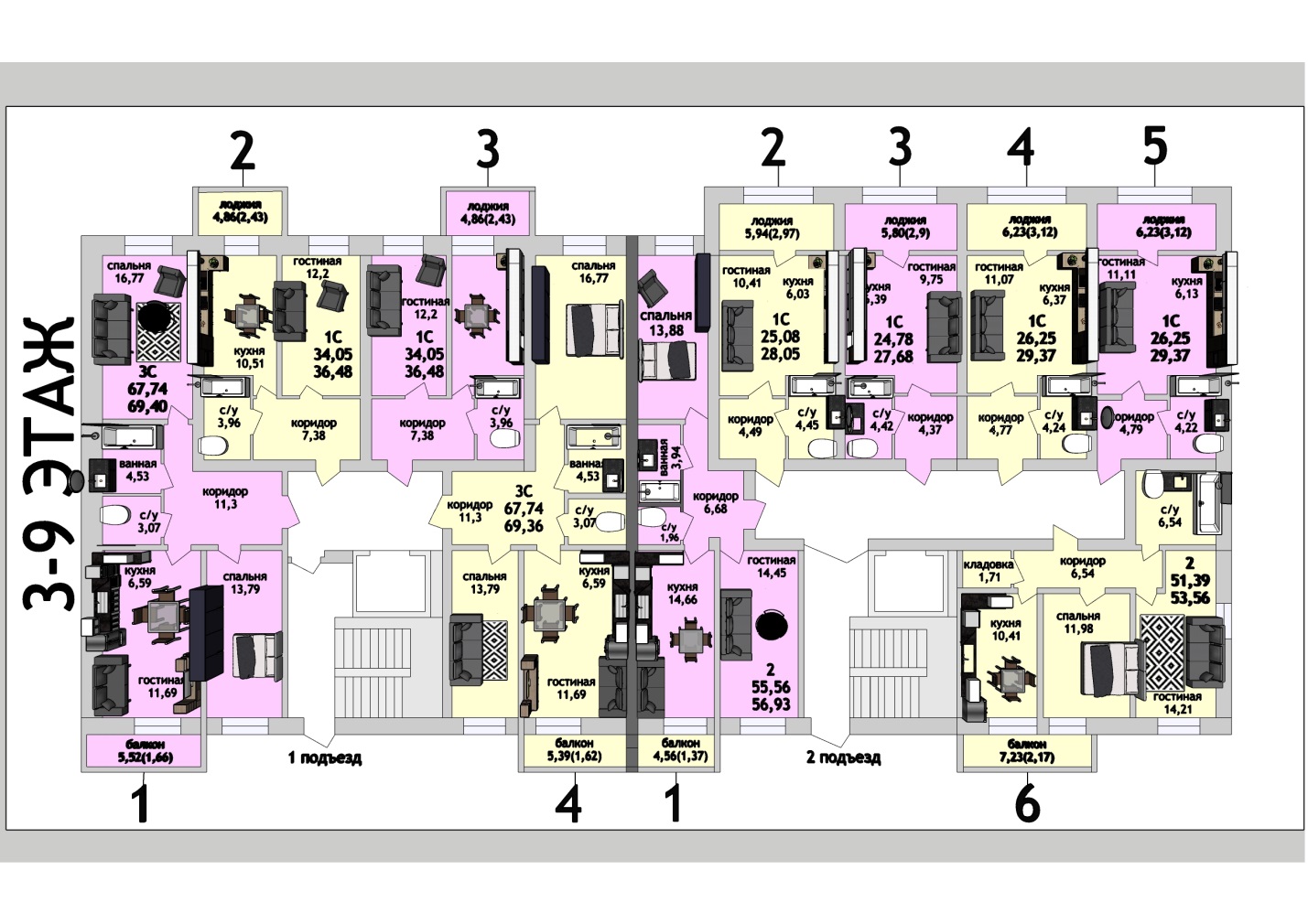 0 (0000) подъезд, 0 (оооооооо) этаж, 0 (оооооо) на площадке, общей площадью 0000 м2 (общая приведенная площадь с учетом коэффициента лоджии 0000 м2)Условный номер квартиры 00 (000000000000), 0000000000 квартираПОДПИСИ СТОРОН  Застройщик	                                                                                                               Участник долевого строительства___________________/0000000000000/	                                                                _____________ /ооооооооо/по доверенности                                                                                       М.П.                                                                                                    Приложение № 2                                                                            к Договору № 00 участия в долевом строительстве                                                                        многоквартирного жилого дома от «00»  ооооо 2023г.Технические характеристики объекта долевого строительства при передаче от Застройщика Участнику Наружные стены выполнены из блоков ячеистого бетона 300 мм с наружной теплоизоляцией из 2 –х слоев негорючих минераловатных плит, толщиной 200 мм, ветрозащитной пленки, вентилируемый фасад с фиброцементными панелями.Внутренние межквартирные стены – из блоков ячеистого бетона, толщиной 300 мм.Внутриквартирные перегородки – из полнотелых пазогребневых плит толщиной 80 мм.  Перегородки в санузлах и ванных комнатах – из полнотелых влагостойких пазогребневых плит толщиной 80 мм.  Стены в квартирах, санузлах, лоджиях – без отделки.Стены балконов - утеплитель толщиной 200мм. Потолок в квартирах и санузлах – затирка швов гипсовой смесью.Потолок балконов и лоджий – без отделки.Полы в жилых помещениях квартир, кухнях, коридорах - цементно-песчаная стяжка.Полы в санузлах квартир - обмазочная гидроизоляция, цементно-песчаная стяжка.Полы на балконах и лоджиях квартир - без отделки.Высота помещений – 2,7 м.Оконные блоки и балконные двери выполняются из ПВХ профиля с двухкамерным стеклопакетом, пластиковая подоконная доска, наружные отливы из оцинкованной стали, окрашенного в цвет фасада.Витражи лоджий и балконов из алюминиевого профиля с полимерно-порошковым покрытием, с распашными створками с заполнением прозрачным стеклом. Входная дверь в квартиру – металлическая. Межкомнатных дверей и дверных блоков нет.Оклейка обоями и покраска стен не выполняется.В Квартирах предусмотрена установка газового котла.Системы отопления помещений - двухтрубные, горизонтальные, от индивидуальных котлов.  Разводка трубопроводов к отопительным приборам производится непосредственно от котлов. В кухне каждой квартиры предусматривается подключение настенного двухконтурного котла с закрытой камерой сгорания. В качестве отопительных приборов приняты стальные панельные радиаторы с нижним подключением. Для регулирования теплоотдачи отопительных приборов предусмотрены терморегулирующие вентили.Водоснабжение – в квартире проложены магистральные стояки холодной воды из полипропиленовых труб до индивидуальных газовых котлов. Разводка по квартире горячего водоснабжения от газовой колонки не предусмотрена. Подача холодной воды к газовому котлу осуществляется открыто по стенам.Счетчики расхода холодной воды – установлены.Трубопроводы бытовой канализации запроектированы: магистральная разводка и стояки из труб ПВХ.Сантехническое оборудование (ванна, умывальник, унитаз, мойка) не устанавливаются.Электроразводка выполнена по всей квартире в полу, с доведением электропитания до конечных устройств (установлены розетки и выключатели). Узел учета электрической энергии – установлен в поэтажных щитах.Ввод слаботочных сетей (телевидение, интернет) в квартиру не выполняется, сети находятся в поэтажных щитах.В квартирах предусмотрены автономные датчики пожарной сигнализации. В помещениях кухонь или лоджий предусматривается установка сигнализаторов загазованности по метану и оксиду углерода.Вытяжка из помещений санузлов 1-7 этажей - естественная, из помещений санузлов  8-9 этажей и из кухонь - механическая. Для газовых котлов предусмотрены коаксиальные системы, предназначенные для подачи воздуха и отвода продуктов сгорания. Отвод продуктов сгорания осуществляется индивидуально от каждого котла с подключением к общему дымоходу в лоджии, подача воздуха - через отверстие в дымоходе на лоджии. В остеклении лоджий предусматриваются решетки для постоянного притока воздуха. В помещениях кухонь предусматривается установка сигнализаторов загазованности по метану и оксиду углерода.Установка электроплит не производится.                                              ПОДПИСИ СТОРОН  Застройщик	                                                                                             Участник долевого строительства___________________/0000000000./                                                     _____________ /000000000./                               по доверенности                                                   	М.П.	                                                Условный номер квартиры*Подъезд№ этажа, на котором расположен объект долевого строительстваКоличество комнат (шт.)Общая площадь (кв. м.) - сумма площадей всех частей такого помещения, включая площадь помещений вспомогательного использования, предназначенных для удовлетворения гражданами бытовых и иных нужд, связанных с их проживанием в помещении и/или владением помещением, за исключением балконов, лоджий, террас. Наличие выхода на балкон/лоджию/террасу (указать нужное)Площадь лоджии/балкона (кв.м.)Площадь лоджии с понижающими коэффициентами (кв.м.)Общая приведенная площадь объекта долевого строительства: Сумма Общей площади и Площади лоджии с понижающим коэффициентам (кв. м.)16. Реквизиты и подписи сторон16.1.  Застройщик: Общество с ограниченной ответственностью «Специализированный Застройщик Ямальская инвестиционно-строительная компания» (ООО «СЗ ЯИСК»)  Юр.адрес: 629303, ЯНАО, г. Новый Уренгой, мкр. Советский дом 6 корп. 2 кв. 49 Почтовый адрес: 629306, г. Новый Уренгой, пр. Ленинградский, дом 13А, ОГРН: 1128904007121ИНН: 8904069850, КПП: 890401001, Р/с: 40702810567400000439, ЗАПАДНО-СИБИРСКИЙ БАНК ПАО «СБЕРБАНК» г. Тюмень, К/с: 30101810800000000651, БИК: 047102651, Тел.: 8 (932)051-61-23                                                                                                                                _______________    /000000000/                                                                                                                                              по доверенности                                                                                                                                                МП